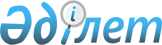 О внесений изменений в решение районного маслихата № 138 "Об утверждении Правил благоустройства территорий города Хромтау" от 24 июля 2009 года
					
			Утративший силу
			
			
		
					Решение Хромтауского районного маслихата Актюбинской области от 26 октября 2009 года № 153. Зарегистрировано Управлением юстиции Хромтауского района Актюбинской области 23 ноября 2009 года за № 3-12-101. Утратило силу решением Хромтауского районного маслихата Актюбинской области от 22 декабря 2011 года № 283      Сноска. Утратило силу решением Хромтауского районного маслихата Актюбинской области от 22.12.2011 № 283.      

В соответствии со статьей 6 Закона Республики Казахстан «О местном государственном управлении в Республике Казахстан» от 21 января 2001 года, статьей 3-1 Закона Республики Казахстан «О нормативных правовых актах» от 24 марта 1998 года районный маслихатРЕШИЛ:



      1. Внести следующие изменения в решение районного маслихата № 138 от 21 июля 2009 года ««Об утверждении Правил благоустройства территорий города Хромтау», (зарегистрированное в реестре государственной регистрации нормативных правовых актов за № 3-12-98, опубликованное в районной газеты «Хромтау» за № 39 от 03 сентября 2009 года) следующие изменения:



      1) заменить слова «...не допускается», «обязаны» словами «...не разрешается», слова «...привлекаются к ответственности» словом «...ответственны» по всему тексту.



      2. Настоящее решение вводится в действие истечения десяти календарных дней после его первого официального опубликования.      Председатель сессии                 Секретарь

     районного маслихата             районного маслихата       О.Самуратов                      Д.Мулдашев
					© 2012. РГП на ПХВ «Институт законодательства и правовой информации Республики Казахстан» Министерства юстиции Республики Казахстан
				